THE ANNUAL QUALITY ASSURANCE REPORT (AQAR)  OF THE IQAC(2016-17)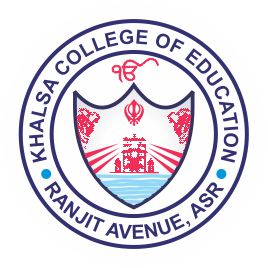 Submitted by:Khalsa College of Education, Ranjit Avenue, AmritsarEstablished ByKhalsa College Charitable SocietyAmritsar, PunjabPh: (O) +91-183-2507029    Fax: +91-183-2507029    Mobile No.: 9815020300 Email: spkdhillon@rediffmail.com  Website: www.kceranjit.orgThe Annual Quality Assurance Report (AQAR) of the IQACPart – AAQAR for the year                                1. Details of the Institution1.1 Name of the Institution		                                    1.2 Address Line 1	       Address Line 2	       City/Town	       State	       Pin Code       Institution e-mail address		       Contact Nos.        Name of the Head of the Institution:         Tel. No. with STD Code:               Mobile:  Name of the IQAC Co-ordinator:                      		Mobile:                 	 IQAC e-mail address: 1.3 NAAC Track ID 1.4 NAAC Executive Committee No. & Date:1.5 Website address:Web-link of the AQAR:  			1.6 Accreditation Details1.7 Date of Establishment of IQAC :	DD/MM/YYYY1.8 Details of the previous year’s AQAR submitted to NAAC after the latest Assessment and Accreditation by NAAC AQAR 2015-16 submitted to NAAC  on 06-04-20171.9  Institutional Status      University		State   	Central        Deemed  	          Private  Affiliated College		Yes                       No Constituent College		  Yes                       No        Autonomous college of UGC	                 Yes                            No   	     Regulatory Agency approved Institution	Yes                         No   		    Type of Institution 	Co-education           	Men       	Women  		Urban	                     Rural     	 Tribal           Financial Status            Grant-in-aid		 UGC 2(f)           UGC 12B           		Grant-in-aid + Self Financing             Totally Self-financing           1.10 Type of Faculty/Programme                  Arts                   Science          Commerce            Law  	PEI (Phys Edu)TEI (Edu)        	 Engineering    	Health Science 		Management      		1.11 Name of the Affiliating University (for the Colleges)	1.12 Special status conferred by Central/ State Government-- UGC/CSIR/DST/DBT/ICMR etc        Autonomy by State/Central Govt. / University       University with Potential for Excellence 	    	          UGC-CPE       DST Star Scheme			     	          UGC-CE        UGC-Special Assistance Programme               	                               DST-FIST                                                      UGC-Innovative PG programmes 		          Any other (Specify)       UGC-COP Programmes 			            2. IQAC Composition and Activities2.1 No. of Teachers			2.2 No. of Administrative/Technical staff		2.3 No. of students				2.4 No. of Management representatives	               2.5 No. of Alumni				     2. 6   No. of any other stakeholder and 		        community representatives		2.7 No. of Employers/ Industrialists		     	2.8  No. of other External Experts 		2.9 Total No. of members			2.10 No. of IQAC meetings held 	                     Two meetings per year		   2.11 No. of meetings with various stakeholders:	    No.	            Faculty                                Non-Teaching Staff Students	 	Alumni 	     Others 2.12 Has IQAC received any funding from UGC during the year?	Yes                No   2.13 Seminars and Conferences (only quality related)         (i) No. of Seminars/Conferences/ Workshops/Symposia organized by the IQAC               Total Nos.               International               National               State              Institution Level        (ii) Themes 2.14 Significant Activities and contributions made by IQAC 2.15 Plan of Action by IQAC/OutcomeThe plan of action chalked out by the members of IQAC in the beginning of the year towards quality enhancement and the outcome achieved by the end of the year *         *Academic Calendar of the year is attached as Annexure 1 2.15 Whether the AQAR was placed in statutory body         Yes                No  Management	                Syndicate   	         Any other body       	Provide the details of the action takenPart – BCriterion – I1. Curricular Aspects   1.1 Details about Academic Programmes1.2   (i) Flexibility of the Curriculum: CBCS/Core/Elective option / Open options                             Yes, The college provides all  the methodologies offered by GNDU, Amritsar and students have to opt for any two methodologies, which they have studied at least for two years as major subject at graduation level and at least for one year in case of minor subject.	        (ii) Pattern of programmes:1.3 Feedback from stakeholders*    Alumni    	  Parents   	       Employers      Students         (On all aspects)              Mode of feedback     :        Online              Manual              Co-operating schools (for PEI)   * an analysis of the feedback is given in the Annexure II1.4 Whether there is any revision/update of regulation or syllabi, if yes, mention their salient aspects.1.5 Any new Department/Centre introduced during the year. If yes, give details.Criterion – II2. Teaching, Learning and Evaluation1 Total No. of permanent faculty	2.2 No. of permanent faculty with Ph.D.2.3 No. of Faculty Positions Recruited (R) and Vacant (V) during the year		2.4 No. of Guest and Visiting faculty and Temporary faculty    2.5 Faculty participation in conferences and symposia:	2.6 Innovative processes adopted by the institution in Teaching and Learning:2.7   Total No. of actual teaching days          during this academic year		2.8   Examination/ Evaluation Reforms initiated by          the Institution 					2.9   No. of faculty members involved in curriculum	         restructuring/revision/syllabus development          as member of Board of Study/Faculty/Curriculum Development  workshop2.10 Average percentage of attendance of students2.11 Course/Programme wise  distribution of pass percentage :               2.12 How does IQAC Contribute/Monitor/Evaluate the Teaching & Learning processes : Ensuring timely and efficient accomplishment of academic, administrative and financial taskRegular faculty meetings, Student-Faculty meetings, Alumina meetings, IQAC review committee meetings to chalk out the action plan, allocate the duties and discuss the progress of the college in different spheresEnsuring integration of modern and innovative methods of teaching in teaching-learning process like Discussion methods, Seminars on various topics, Debates etc.2.13 Initiatives undertaken towards faculty development     		2.14 Details of Administrative and Technical staffCriterion – III3. Research, Consultancy and Extension3.1 Initiatives of the IQAC in Sensitizing/Promoting Research Climate in the institution3.2	Details regarding major projects3.3	Details regarding minor projects3.4	Details on research publications3.5 Details on Impact factor of publications:             Range                     Average                     h-index                     Nos. in SCOPUS3.6 Research funds sanctioned and received from various funding agencies, industry and other organisations3.7 No. of books published    i) With ISBN No.                        Chapters in Edited Books                                              ii) Without ISBN No. 		3.8 No. of University Departments receiving funds from 	   UGC-SAP		CAS	             DST-FIST	   DPE	             		             DBT Scheme/funds
3.9 For colleges                  Autonomy                       CPE                         DBT Star Scheme                                             INSPIRE                       CE 	             Any Other (specify)	     3.10 Revenue generated through consultancy 	 3.11 No. of conferences          organized by the Institution   		3.12 No. of faculty served as experts, chairpersons or resource persons			3.13 No. of collaborations	 International               National                      Any other 3.14 No. of linkages created during this year3.15 Total budget for research for current year in lakhs :      From Funding agency                            From Management of University/College                                                        Total 3.16 No. of patents received this year3.17 No. of research awards/ recognitions    received by faculty and research fellows          Of the institute in the year3.18 No. of faculty from the Institution		      who are Ph. D. Guides       and students registered under them		3.19 No. of Ph.D. awarded by faculty from the Institution 3.20 No. of Research scholars receiving the Fellowships (Newly enrolled + existing ones)                      JRF	            SRF	                   Project Fellows                  Any other3.21 No. of students Participated in NSS events:   			University level                  State level                                                                                  	National level                     International level3.22 No.  of students participated in NCC events: 			 University level                  State level                                                                                               	 National level                     International level3.23 No.  of Awards won in NSS:                           			University level                  State level                                                                                  	National level                     International level3.24 No.  of Awards won in NCC:                          			University level                  State level                                                                                  	National level                     International level3.25 No. of Extension activities organized                University forum                      College forum   		               NCC                                          NSS                                             Any other   3.26 Major Activities during the year in the sphere of extension activities and Institutional Social Responsibility Organizing NSS camps in collaboration with Guru Nanak Dev University, Amritsar.Participating in Blood donation campsCelebration of National and International days like Earth day, Save water day, Environment day, Human Rights day, Consumer Protection day, World Aids day, Women day etc.Conducting social surveys on marginalized groups.Teaching aids prepared by our students are passed on to needy educational institutions.On holidays, infrastructure facility available in institute is provided to the various other agencies of community for arranging meetings and other program for which no charges are collected.Raising funds for the needy meritorious students.Beautification and cleanliness of campus by students.Participation of fine art students and teachers in ‘Canvas Art Camp organized by college at Dalhousie in collaboration with Indian Academy of Fine Arts”Students’ participation in events such as “Organic Sundays” to create awareness about importance of various organic products among local community.Free lectures were delivered by faculty members in needy institutes.Interaction of faculty with eminent resource persons regarding implementation of two year B.Ed. and M.Ed. curriculum by NCTE.Discussion on new two year B.Ed curriculum by affiliating university experts on teaching subject combinations.Extension lecture organized to create awareness about voting rights and election process among the students.Awareness lecture on Traffic Rules and motivating students to create their driving licence.Adoption of village Bal Khurd to provide awareness regarding literacy and natural resources conservation.Criterion – IV4. Infrastructure and Learning Resources4.1 Details of increase in infrastructure facilities:4.2 Computerization of administration and library                            e-governance, e-Library4.3   Library services:4.4 Technology up gradation (overall)4.5 Computer, Internet access, training to teachers and students and any other programme for technology          upgradation (Networking, e-Governance etc.)4.6  Amount spent on maintenance in lakhs :                         i)   ICT                            ii)  Campus Infrastructure and facilities	                        iii) Equipments          iv) Others (Library)		Total :     Criterion – V5. Student Support and Progression5.1 Contribution of IQAC in enhancing awareness about Student Support Services 5.2 Efforts made by the institution for tracking the progression   5.3 (a) Total Number of students        (b) No. of students outside the state                  (c) No. of international students                Men                                                                   Women                                                                                                      Demand ratio   200 Dropout %   6% (B.Ed)Demand ratio   27 Dropout %   2% (M.Ed)5.4 Details of student support mechanism for coaching for competitive examinations (If any) No. of students beneficiaries				5.5 No. of students qualified in these examinations        NET                      SET/SLET                GATE                      CAT        IAS/IPS etc                    State PSC                      UPSC                       Others    5.6 Details of student counselling and career guidance  No. of students benefitted**5.7 Details of campus placement*Two students got job (one as constable and other as a technician in University on regular basis) and they have decided to pursue B.Ed. privately.**Due to the extension of duration of B.Ed. course of two years on campus placement was not feasible.5.8 Details of gender sensitization programmes5.9 Students Activities      5.9.1     No. of students participated in Sports, Games and other events                   State/ University level                    National level                     International level                   No. of students participated in cultural events                   State/ University level                    National level                     International level5.9.2      No. of medals /awards won by students in Sports, Games and other events:     Sports:    State/ University level                    National level                     International level     Cultural: State/ University level                    National level                     International level5.10 Scholarships and Financial Support5.11    Student organised / initiatives Fairs         : State/ University level                    National level                     International levelExhibition: State/ University level                    National level                     International level5.12    No. of social initiatives undertaken by the students 5.13 Major grievances of students (if any) redressed: proper vehicle stand for parking their vehicles safelyCriterion – VI 6.  Governance, Leadership and Management6.1 State the Vision and Mission of the institution6.2 Does the Institution has a management Information System 6.3 Quality improvement strategies adopted by the institution for each of the following:6.3.1   Curriculum Development 6.3.2   Teaching and Learning 6.3.3   Examination and Evaluation 6.3.4   Research and Development6.3.5   Library, ICT and physical infrastructure / instrumentation6.3.6   Human Resource Management6.3.7   Faculty and Staff recruitment6.3.8   Industry Interaction / Collaboration6.3.9   Admission of Students 6.4 Welfare schemes for	6.5 Total corpus fund generated6.6 Whether annual financial audit has been done 	    Yes                No     6.7 Whether Academic and Administrative Audit (AAA) has been done? 6.8 Does the University/ Autonomous College declares results within 30 days?  	For UG Programmes	   Yes                No           	For PG Programmes	   Yes                No           6.9 What efforts are made by the University/ Autonomous College for Examination Reforms?6.10 What efforts are made by the University to promote autonomy in the affiliated/constituent colleges?6.11 Activities and support from the Alumni Association6.12 Activities and support from the Parent – Teacher Association6.13 Development programmes for support staff6.14 Initiatives taken by the institution to make the campus eco-friendlyCriterion – VII 7. Innovations and Best Practices7.1   Innovations introduced during this academic year which have created a positive impact on the             functioning of the institution. Give details.7.2  Provide the Action Taken Report (ATR) based on the plan of action decided upon at  the                beginning of the year 7.3 Give two Best Practices of the institution 7.4 Contribution to environmental awareness / protection7.5  Whether environmental audit was conducted?         Yes                No           7.6 Any other relevant information the institution wishes to add. (for example SWOT Analysis)8. Plans of institution for next yearDr. Surinder Kaur                                                      Dr. Surinder Pal Kaur Dhillon   Coordinator, IQAC	                                                       Chairperson, IQACANNEXURE IIQAC CALENDAR (2016-17)ANNEXURE IIAnalysis of Feedback Proforma Filled by AlumniThe Alumni appreciated the excellent and conducive environment as well as infrastructure of the college. The Alumni acknowledged the ample opportunities provided to them during the course as well as internship programme. The Alumni appreciated the good mentoring and academic support extended by the principal as well as by the faculty. Satisfaction is shown for fee structure and library system of the college. The alumni appreciated the efforts of the college for organizing campus placement.Suggestions by the Alumni:The alumni suggested that more routes should be covered by the college bus. Covered parking space for the students should be expanded.More schools should be included for the internship programme.PROCEEDINGSThe principal held the meeting on Aug. 27, 2016 with the members of the feedback committee. It was decided in the meeting that expansion of the parking space would be discuss with the Honorary Secretary of the Society. Meeting was held with the skill in teaching incharge to include more schools for internship programme.Analysis of Feedback Proforma Filled by EmployerThe internship programme organised as a part of B.Ed Syllabus serves as a platform for the students to fetch employment. During this tenure, most of the schools identify the students on the basis of their teaching, dedication and sincerity. On the basis of the review of the feedback forms filled by the employers, it has been found that on the whole employers do desire quality, discipline and punctuality in their prospective employers. Satisfaction about the knowledge of the content is shown by the employers. Well versedness of the students with ICT, as is the need of the hour, was appreciated.Suggestions by the Employers:Teaching subject like Geography should be introduced.It was suggested that a workshop on lesson planning should be organized in collaboration with the schools.The experienced teachers from the reputed schools of the city should be invited to deliver model lessons in teaching.PROCEEDINGSThe principal held the meeting on February 18, 2017 with the members of the feedback committee. It was decided that the new subjects will be introduced in the new session. It was decided that in future such workshops will be organized on a regular basis. And also well experienced teachers shall be contacted for model lessons in teaching. ANALYSIS AND DOCUMENTATION OF FEEDBACK PROFORMA FILLED By STUDENTSSession 2016-17STRENGTHSThe college campus is very exuberant and provides a conducive environment is conducive for teaching and learning.  The changes are made in the time table from time to time as per the requirements of the students.  The remedial teaching are organised every week for the students with poor academic performance.  Various seminars with the help of society are arranged in the college campus to give exposure to the faculty members and the students. The faculty members regularly go for inservice programmes for their professional growth. Besides, curricular, co-curricular activities are given equal importance to ensure holistic development of a student.WEAKNESSESMore variety in the canteen menu should be made available.More routes should be covered by the college bus.Water cooler must be installed on 2nd  floor also.More spacious parking area for the proper parking of vehicles separately for the staff members and the students.PROCEEDINGSOn 26th August, 2015 at 1.00 p.m. the members of the feedback committee analyzed the feedback proformas filled by the students (session 2014-15) and discussed the strengths and weaknesses of the institution with the principal which were documented as follows:   The principal assured to incorporate all the suggestions regarding the college canteen.sMore routes will be covered by the college bus.The proposal for free internet access was sent to the management.Water cooler will be installed on 2nd  floor alsoSl. No.CycleGradeCGPAYear of AccreditationValidity Period11st CycleB2.542008201322nd CycleA3.1220142019Plan of ActionAchievementsAcademic Calendar is attachedSeminar conductedWorkshops organisedCelebration of  Teacher’s Day and Human Rights DayLevel of the ProgrammeNumber of existing  ProgrammesNumber of programmes added during the yearNumber of self-financing programmesNumber of value added / Career Oriented programmesPG01-01            -UG01-01            01PG Diploma01-01            -Total03-0301Innovative01-01PatternNumber of programmesSemester                    03Trimester	-Annual	-TotalAsst. ProfessorsAssociate ProfessorsProfessorsOthers3428020202Asst. ProfessorsAsst. ProfessorsAssociate ProfessorsAssociate ProfessorsProfessorsProfessorsOthersOthersTotalTotalRVRVRVRVRV0501------0501No. of FacultyInternational levelNational levelState levelAttended Seminars/ Workshops1220-Presented papers1020-Resource Persons-04-Title of the ProgrammeTotal no. of students appearedDivisionDivisionDivisionDivisionDivisionTitle of the ProgrammeTotal no. of students appearedDistinction %I %II %III  %Pass %B.Ed. IV18239.56%91.75%8.24%     -100%M.Ed. IV26100%     -100%Faculty / Staff Development ProgrammesNumber of faculty
benefittedRefresher courses02UGC – Faculty Improvement Programme-HRD programmes-Orientation programmes05Faculty exchange programme06Staff training conducted by the university-Staff training conducted by other institutions10Summer / Winter schools, Workshops, etc.02Others-CategoryNumber of PermanentEmployeesNumber of VacantPositionsNumber of permanent positions filled during the YearNumber of positions filled temporarilyAdministrative Staff03---Technical Staff02---CompletedOngoingSanctionedSubmittedNumberNILNILNILNILOutlay in Rs. LakhsNILNILNILNILCompletedOngoingSanctionedSubmittedNumber   1       1   2         1Outlay in Rs. Lakhs  0.5      1.3  3.3         -InternationalNationalOthersPeer Review Journals       16         4Non-Peer Review Journals        1         4e-Journals        1         -Conference proceedings        5        10Nature of the ProjectDurationYearName of thefunding AgencyTotal grantsanctionedReceivedMajor projectsMinor Projects2015-17UGCInterdisciplinary ProjectsIndustry sponsoredProjects sponsored by the University/ CollegeStudents research projects(other than compulsory by the University)Any other(Specify)Total  LevelInternationalNationalStateUniversityCollegeNumber  01  01--01Sponsoring agenciesType of PatentNumberNationalApplied-NationalGranted-InternationalApplied-InternationalGranted-CommercialisedApplied-CommercialisedGranted-TotalInternationalNationalStateUniversityDistCollege03-----03FacilitiesExistingNewly createdSource of FundTotalCampus area3 acres-Management3 acresClass rooms15--15Laboratories07--       07Seminar Halls01--01No. of important equipments purchased (≥ 1-0 lakh) during the current year.52000 Biotech02-02Value of the equipment purchased during the year (Rs. in Lakhs)-1,05000-1,0500OthersLibrary     1,684081,68408ExistingExistingNewly addedNewly addedTotalTotalNo.ValueNo.Value/AmountNo.ValueText Books10245-1986625010716-Reference Books587-2718765677e-Books0Journals22231502320024e-Journals30Free of cost0030Digital DatabaseCD & Video20525Others (specify)340-27303070Total ComputersComputer LabsInternetBrowsing CentresComputer CentresOfficeDepart-mentsOthersExisting29 Computers01 Laptop22Wi-fi (BSNL)040202Added01 Computers01Wi-fi (Dongal Tata Photon)Total312302030202UGPGPh. D.Others14555--No%168No%18492Last YearLast YearLast YearLast YearLast YearLast YearThis YearThis YearThis YearThis YearThis YearThis YearGeneralSCSTOBCPhysically ChallengedTotalGeneralSCSTOBCPhysically ChallengedTotal17720-0320017225-03-200On campusOn campusOn campusOff CampusNumber of Organizations VisitedNumber of Students ParticipatedNumber of Students PlacedNumber of Students Placed042512Number ofstudentsAmountFinancial support from institution 433,32000     Financial support from government111,04,620     Financial support from other sourcesNumber of students who received International/ National recognitionsTeaching PFNon teachingPF and ESIStudentsScholarshipsAudit TypeExternalExternalInternalInternalAudit TypeYes/NoAgencyYes/NoAuthorityAcademicAdministrativeMonthProgrammesDatesAugust, 2016I  IQAC MeetingAug. 06, 2016 (Saturday)August, 2016Two days workshop on usage of SPSS packageAug. 19-20,2016 (Friday & Saturday)September, 2016Celebration of Teacher’s Dayin the Morning Assembly Sept. 05, 2016 (Monday)September, 2016Two days workshop for the preparation of 'University Youth Fest' items in the college campus by the expertsSept. 09-10, 2016 (Friday-Saturday)October, 2016Extension lecture on different learning approachesOct. 08, 2016 (Saturday)An extension Lecture On 'How to prepare Synopsis’Oct. 22, 2016 (Saturday))December, 2016Celebration of Human rights dayDec. 10, 2016  (Saturday)December, 2016Extension Lecture on Integration of Technology  in Education'            Dec. 17, 2016  (Saturday)January, 2017 II IQAC Meeting          Jan. 28, 2017 (Saturday)